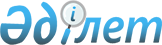 О внесении изменений в решение Шымкентского городского маслихата от 24 июля 2007 года № 41/413-3с "О дополнительном регламентировании порядка проведения мирных собраний, митингов, шествий, пикетов и демонстраций"
					
			Утративший силу
			
			
		
					Решение Шымкентского городского маслихата Южно-Казахстанской области от 20 марта 2014 года № 33/220-5с. Зарегистрировано Департаментом юстиции Южно-Казахстанской области 17 апреля 2014 года № 2612. Утратило силу решением Шымкентского городского маслихата от 13 июля 2018 года № 34/273-6с
      Сноска. Утратило силу решением Шымкентского городского маслихата от 13.07.2018 № 34/273-6с (вводится в действие по истечении десяти календарных дней после дня его первого официального опубликования).

      Примечание РЦПИ.

      В тексте документа сохранена пунктуация и орфография оригинала.
      В соответствии со статьей 10 Закона Республики Казахстан от 17 марта 1995 года "О порядке организации и проведения мирных собраний, митингов, шествий, пикетов и демонстраций в Республике Казахстан", и в целях обеспечения прав и свобод граждан, общественной безопасности, а также бесперебойного функционирования транспорта, объектов инфраструктуры, сохранности зеленых насаждений и малых архитектурных форм, городской маслихат РЕШИЛ:
      1. Внести в решение Шымкентского городского маслихата от 24 июля 2007 года № 41/413-3с "О дополнительном регламентировании порядка проведения мирных собраний, митингов, шествий, пикетов и демонстраций" (зарегистрировано в Реестре государственной регистрации нормативных правовых актов за № 14-1-59, опубликовано 8 августа 2007 года в газете "Панорама Шымкента") следующие изменения:
      пункт 1 изложить в новой редакции:
      "1. Определить местами проведения мирных собраний, митингов, шествий, пикетов и демонстраций в городе Шымкенте площадку в парке Абая и площадку перед акционерным обществом "Асбестоцементный комбинат.".
      2. Настоящее решение вводится в действие по истечении десяти календарных дней после дня его первого официального опубликования.
					© 2012. РГП на ПХВ «Институт законодательства и правовой информации Республики Казахстан» Министерства юстиции Республики Казахстан
				
      Председатель сессии

      городского маслихата

Д.Усенов

      Секретарь городского

      маслихата

Н.Бекназаров
